Univerzita J. SelyehoPedagogická fakulta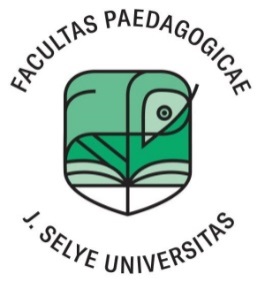 SMERNICA DEKANA č. 2/2021KRITÉRIÁ HODNOTENIA DIZERTAČNEJ SKÚŠKY  na   Pedagogickej   fakulte    Univerzity J. SelyehoEv. č. 10690/5844/2021/PF/DKV zmysle Štandardov pre študijné programy KOMÁRNO 2021Čl. 1Úvodné ustanoveniaDizertačná skúška je štátnou skúškou. Vzťahujú sa na ňu podmienky § 63 zákona č. 131/2002 Z. z. o vysokých školách. Dizertačnú skúšku sa vyžaduje vykonať spravidla najneskôr do: ukončenia piateho semestra štúdia u doktorandov dennej formy,ukončenia siedmeho semestra štúdia u doktorandov externej formy. 3. Vykonanie dizertačnej skúšky v dennej a externej forme po tomto termíne je možnélen v odôvodnených prípadoch na základe osobnej žiadosti doktoranda so súhlasomdekana a vyjadrením stanoviska školiteľa a predsedu odborovej komisie. Nevykonaniedizertačnej skúšky v stanovenom termíne je dôvodom pre ukončenie štúdia vylúčenímzo štúdia pre nesplnenie požiadaviek, ktoré vyplývajú z individuálneho študijnéhoplánu a zo študijného poriadku UJS.V prípade prerušenia štúdia sa termín vykonania dizertačnej skúšky predlžuje o prerušené obdobie doktorandského štúdia.Právo skúšať na štátnej dizertačnej skúške majú iba vysokoškolskí učitelia pôsobiaci vo funkciách profesorov a docentov (§ 75 ods. 1 zákona) a ďalší odborníci schválení príslušnou vedeckou radou (§ 12 ods. 1 písm. d) zákona). Dizertačná skúška sa vykonáva pred najmenej päťčlennou komisiou, ktorú tvoria členovia odborovej komisie alebo významní odborníci z príbuzných študijných odborov z vysokých škôl a výskumných pracovísk. Prihliada sa na to, aby aspoň jeden člen komisie bol z inej vysokej školy, prednostne zo zahraničia. Školiteľ je prítomný, ale nerozhoduje o výsledku dizertačnej skúšky.Obsahom dizertačnej skúšky je:  obhajoba písomnej práce a projektu k dizertačnej skúške, skúška podľa schválených sylabov zostavených na základe študijného plánu doktoranda.8. Sylaby dizertačnej skúšky schvaľuje predseda odborovej komisie na návrh školiteľa.Čl. 2Podmienky dizertačnej skúškyNa dizertačnú skúšku sa môže doktorand prihlásiť vtedy, keď získal minimálne 60 kreditov, z toho 40 kreditov za štúdium (najneskôr do 18 mesiacov v dennej forme a do 24 mesiacov v externej forme od začiatku štúdia) a 20 kreditov za vedeckú časť.Ďalšie podmienky udelenia súhlasu s vykonaním dizertačnej skúšky: získanie predpísaného počtu kreditov, odovzdanie vytlačeného výkazu o štúdiu s prehľadom o získaných kreditoch,absolvovanie povinných predmetov (upravuje študijný plán doktoranda).Doktorand sa prihlasuje na dizertačnú skúšku. Vyplnený formulár prihlášky na dizertačnú skúšku odovzdá na študijné oddelenie fakulty, resp. v podateľni UJS. Spolu s prihláškou odovzdá aj písomnú prácu k dizertačnej skúške v dvoch vyhotoveniach (oponentovi a školiteľovi).Dizertačnú skúšku organizuje predseda odborovej komisie pre akreditovaný študijný program, a to predložením návrhu na vykonanie dizertačnej skúšky dekanovi. Návrh obsahuje stanovisko k plneniu individuálneho študijného plánu doktoranda, návrh oponenta písomnej práce k dizertačnej skúške, návrh najmenej piatich členov skúšobnej komisie a termín konania dizertačnej skúšky.Termín konania dizertačnej skúšky podľa doktorandského študijného programu schvaľuje dekan na základe prihlášky študenta a na návrh predsedu odborovej komisie doktorandského štúdia. O termíne a mieste konania dizertačnej skúšky je doktorand písomne informovaný najneskôr 3 týždne pred jej konaním.Čl. 3Organizačné zabezpečenie a priebeh dizertačnej skúškyOdborová komisia vo vzťahu k organizačnému zabezpečeniu a priebehu dizertačnej skúšky: predkladá dekanovi návrh na zoznam predmetov dizertačnej skúšky, navrhuje dekanovi zloženie komisie pre dizertačné skúšky,predseda odborovej komisie na základe prihlášky študenta navrhuje dekanovi fakulty termín konania dizertačnej skúšky.Skúšobnú komisiu menuje dekan na návrh predsedu odborovej komisie, spravidla z členov odborovej komisie tak, aby aspoň jeden člen komisie bol z inej vysokej školy, prednostne zo zahraničia. Skúšobnú komisiu tvorí: predseda, dvaja členovia, oponent dizertačnej práce a školiteľ doktoranda. Dizertačná skúška sa môže konať, ak chýba jeden člen komisie, pričom oponent a školiteľ musia byť prítomní. Čl. 4Písomná práca k dizertačnej skúškePísomná práca k dizertačnej skúške má minimálne 1,5 autorských hárkov (30 strán) a obsahuje najmä: cieľ dizertačnej práce,súčasný stav poznatkov (bádania) o danej problematike,analýzu a zdôvodnenie metodického postupu v riešení danej problematiky, d) náčrt teoretických základov budúceho riešenia, formuláciu hypotéz a návrh výskumnej stratégie, prínos práce, prehľad preštudovanej literatúry k danej problematike,spracovanie čiastkových výsledkov z prvého roku riešenia problematiky,štruktúru budúcej dizertačnej práce (projekt dizertačnej práce).2. Na písomnú prácu sa vyžaduje:vypracovanie posudku oponenta menovaného dekanom fakulty na základe návrhu školiteľa a po vyjadrení predsedu odborovej komisie. Oponentom písomnej práce k dizertačnej skúške môže byť akademický zamestnanec na funkčnom mieste profesor, docent, alebo odborník s akademickým titulom PhD. (resp. jeho starším ekvivalentom) alebo vedeckým titulom DrSc., ktorý s doktorandom nemá spoločné publikácie, vyjadrenie školiteľa.3. Ak oponent hodnotil písomnú prácu známkou Fx, alebo ak je vyjadrenie školiteľa negatívne, študent písomnú prácu k dizertačnej skúške upraví alebo prepracuje podľa písomných pokynov, návrhov a odporúčaní oponenta alebo školiteľa, najneskôr do 3 mesiacov od doručenia negatívneho posudku oponentom/vyjadrenia školiteľom. Ďalej sa postupuje podľa Čl. 2 tejto smernice.4. Študent pri obhajobe písomnej práce dokáže reagovať na otázky a podnety oponenta    a školiteľa, argumentovať a písomnú prácu obhájiť.Čl. 5Ústna skúškaÚstna skúška podľa schválených sylabov tvorí teoretickú časť dizertačnej skúšky. Návrh na zoznam predmetov dizertačnej skúšky predkladá dekanovi príslušná odborová komisia pre akreditovaný doktorandský študijný program. Pri ústnej skúške je študent schopný odpovedať na otázky formulované v podobe širšie koncipovaného problému a to integrovaním poznania z absolvovaných predmetov študijnej časti doktorandského štúdia a témy dizertačnej práce.Preukázané vedomosti hodnotí komisia verejným hlasovaním. Čl. 6Hodnotenie dizertačnej skúškyO dizertačnej skúške sa vyhotovuje „protokol o dizertačnej skúške“, ktorého súčasťou je aj posudok oponenta písomnej práce. Protokol podpisuje predseda a prítomní členovia komisie. Štátna skúška doktorandského študijného programu z predmetov štátnej skúšky a obhajoba písomnej práce k dizertačnej skúške sa hodnotia známkami výborne (A), veľmi dobre (B), dobre (C), uspokojivo (D), dostatočne (E) a nedostatočne (FX).Priebeh oboch častí dizertačnej skúšky hodnotí komisia komplexne vyjadrením  „prospel“ alebo „neprospel“.
4. V prípade, ak komisia študentovi udelila hodnotenie „neprospel“, vyjadrí sa, ktorú časť dizertačnej skúšky musí študent opakovať. Na opravný termín dizertačnej skúšky sa študent prihlasuje podľa Čl. 2 tejto smernice, najneskôr do 4 mesiacov od konania riadneho termínu dizertačnej skúšky. Dizertačnú skúšku je možné opakovať len raz.Platnosť dizertačnej skúšky je určená štandardnou dĺžkou štúdia predĺženou maximálne o dva roky.Čl. 7Záverečné ustanoveniaPo dizertačnej skúške získa doktorand minimálne 10 kreditov.Organizačno-administratívne práce spojené s uskutočňovaním doktorandského štúdia, činnosťou odborovej komisie a organizáciou dizertačných skúšok a obhajob dizertačných prác zabezpečuje školiace pracovisko podľa pokynov predsedu komisie (prípadne vedúceho pracoviska).Osobné spisy doktorandov eviduje študijné oddelenie fakulty.Dr. habil. PaedDr. Kinga Horváth, PhD.Dekanka Pedagogickej fakulty
Univerzity J. Selyeho